Routebeschrijving Open huis GH1 in Kampen Adres: Klipper 1, 8269 AD KampenAanrijden via N50 -> Afslag Kampen Zuid -> Rotonde richting slaper -> Rijd 2.3 km door op slaper -> Sla linksaf de nieuwbouw in -> Rijdt naar huisnummer 1 klipper.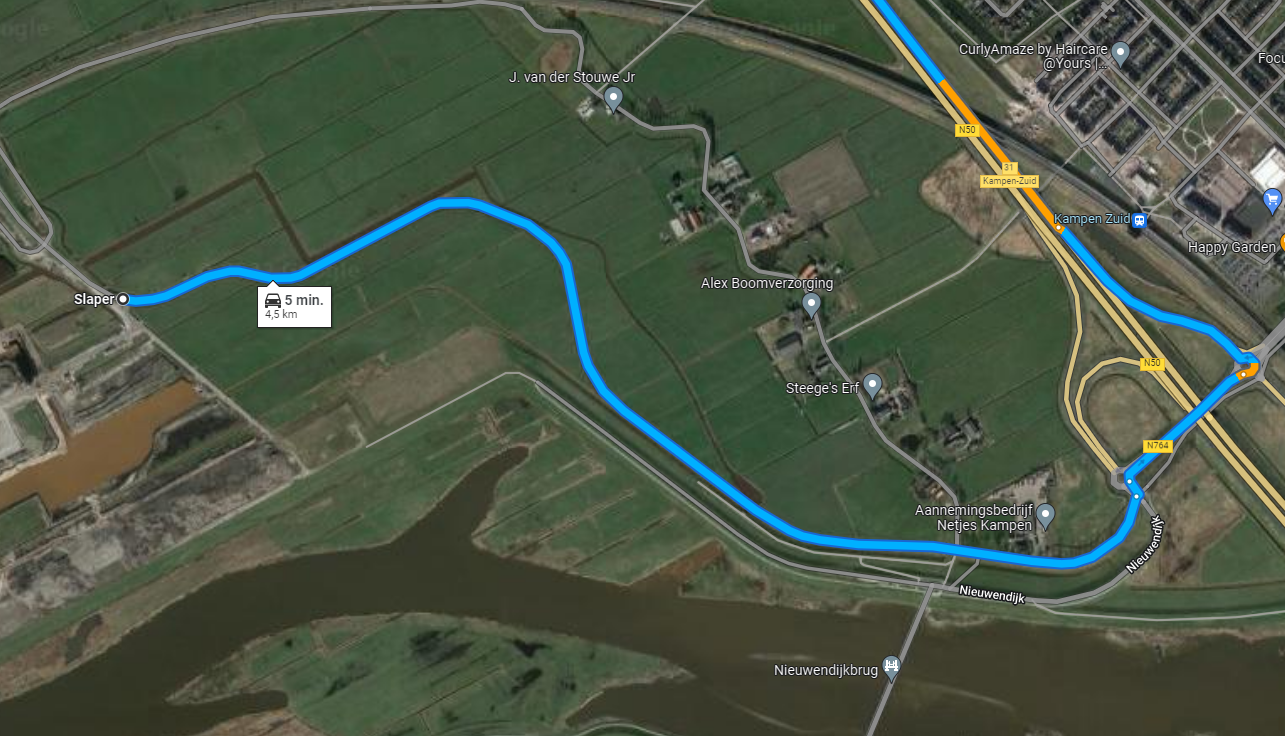 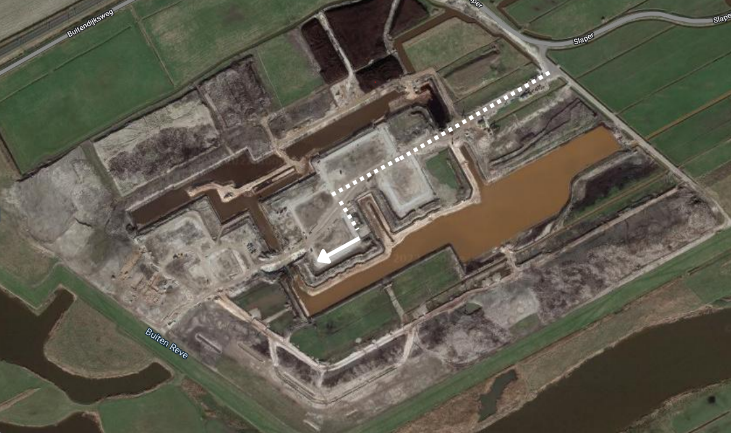 